20.06.2018 г.			г. Донецк					П № 24 - 5О проведении творческого конкурса «Педагогический старт - 2018»Президиум Республиканского комитета работников образования и науки Донецкой Народной Республики ПОСТАНОВЛЯЕТ:1. Провести в срок с 25 июня по 15 сентября 2018 года творческий конкурс «Педагогический старт – 2017» по теме: «Школа 2025. Время менять или меняться».2. Положение о творческом конкурсе «Педагогический старт – 2018» утвердить (приложение № 1).3. Контроль за выполнением данного постановления возложить на главного инструктора по информационной и международной деятельности Республиканского комитета Профсоюза Лапенко Е.Н.Председатель Профсоюзаработников образования и науки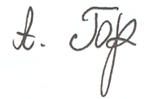 Донецкой Народной Республики 			А.С. ГоршковаРассылка:1. В протокол – 12. Дело – 14. Лапенко Е.Н. - 15. Тамуровой Е.В. – 16. Председателям городским, районным организаций, ППО вузов – 95Итого: 99Приложение № 1 к постановлению президиума Республиканского комитета от 20.06.2018г. № П 20 - Положение о творческом конкурсе«Педагогический старт - 2018»1.1. Московская городская организация Профсоюза работников народного образования и науки Российской Федерации, «Учительская газета – Москва» и Профсоюз работников образования и науки Донецкой Народной Республики, газета Республиканского комитета Профсоюза работников образования и науки «Перекресток» объявляют о проведении конкурса «Педагогический старт – 2018» (далее – Конкурс) среди педагогической молодежи - членов Профсоюза.1.2. Цель Конкурса – раскрыть творческий потенциал молодых педагогов, укрепить мотивацию к педагогической деятельности, содействовать обмену опытом работы, способствовать развитию молодежных педагогических инициатив и формированию системы ценностной ориентации молодых педагогов, повысить значимость и престиж педагогической профессии.1.3. Тема Конкурса в 2018 году: «Школа 2025. Время менять и меняться».	2025 год - сама цифра звучит, как далёкое будущее, однако от этой даты нас отделяют всего 7 лет, и сегодня, в рамках конкурса «Педагогический старт», мы хотим, чтобы вы представили, как изменится ваша профессия и образование в целом за это время. 	Мы не станем ограничивать ваши идеи. Расскажите нам, каким бы вы хотели видеть образование, как будет выглядеть профессия учителя в идеальном будущем. 	Итак, представьте, что наступил 2025 год…2. Условия Конкурса2.1. К участию в Конкурсе приглашаются молодые педагоги, работники образовательных организаций в возрасте до 30 лет, со стажем работы не более 3 лет, а также студенты образовательных организаций педагогического профиля высшего и среднего профессионального образования-члены Профсоюза работников образования и науки.Участники Конкурса самостоятельно выбирают жанр материала (эссе, проблемная статья, очерк, репортаж, рассказ и др.).2.2. Победители Конкурса прошлых лет не имеют права вновь принимать участие в Конкурсе 2018 года.2.3. Требования к представляемым материалам:- обязательное наличие названия работы;- объем текста от 4 000 до 8 000 знаков с пробелами;- хороший творческий уровень, простое и интересное изложение материала; соответствие текста заданной теме;- грамотность, корректность изложения, отсутствие нелитературных и оскорбительных высказываний, официозных штампов;- текст должен быть набран на компьютере и передан в Оргкомитет Конкурса по электронной почте pedstart_dn@mail.ru в формате *.doc или *.docs (Word);- по желанию участники могут дополнить свои работы фотографиями (при наличии таковых) большого разрешения, выслав их отдельными файлами;- все материалы (тексты конкурсных работ и сопроводительная информация) представляются в оргкомитет конкурса на русском языке;- обязательно перед текстом работы обязательно указываются данные автора:·       полное название ППО (с указанием территориальной принадлежности – городской, районной, районной в городе ТПО);·       фамилия, имя и отчество – полностью;·       место работы и должность;·       дата рождения;·       стаж работы;·       название ОО ВПО и год ее окончания;·       номер профсоюзного билета;·       e-mail, номер мобильного телефона (МТС/Феникс).- все материалы (тексты конкурсных работ и сопроводительная информация) представляются в Оргкомитет конкурса на русском языке.2.4. Материалы, не удовлетворяющие этим условиям, а также поступившие после окончания приема заявок, и не прошедшие систему антиплагиат, к Конкурсу не допускаются.2.5. Конкурсные работы не возвращаются и не рецензируются.3. Подача на Конкурс и публикация материалов3.1. Сбор материалов производится с 10 августа по 10 сентября 2018 г.3.2. Конкурсные материалы передаются на рассмотрение в Оргкомитет. Оргкомитет рассматривает материалы, отбирает лучшие для публикации и передает в редакцию «Учительской газеты – Москва».3.3. Публикация материалов осуществляется в соответствии с планом работы редакции «Учительской газеты – Москва» и газеты Республиканского комитета Профсоюза работников образования и науки «Перекресток». Также работы победителей и лауреатов печатаются в специальном тематическом сборнике Профсоюза.4. Подведение итогов Конкурса4.1. Подведение итогов Конкурса проводится до 10 ноября 2018 г. Дата церемонии награждения устанавливается Оргкомитетом дополнительно.4.2. Оргкомитет определяет пять лауреатов и одного победителя Конкурса. Также члены жюри имеют право назначить дополнительные призы в специальных номинациях. Финалисты Конкурса награждаются дипломами. Победитель и лауреаты приглашаются на церемонию награждения и получают ценные подарки.5. Организационный комитет Конкурса5.1 Оргкомитет Конкурса создается в целях подготовки и проведения творческого конкурса «Педагогический старт – 2018» и координации действий сторон.5.2. Функции Оргкомитета• принятие решения о сроках, этапах и формах проведении Конкурса;• разработка Положения о Конкурсе и выполнение функции жюри;• сбор материалов участников Конкурса, проверка соответствия оформления и подачи заявок требованиям и условиям Конкурса;• просмотр, предварительная оценка, отбор материалов для публикации;• принятие других организационных решений;• организация награждения участников и призеров Конкурса.5.3. Принципы работы Оргкомитета• создание равных условий для всех участников;• обеспечение гласности проведения Конкурса;• неразглашение сведений о результатах ранее оговоренного срока.5.4. Руководители Оргкомитета:- Иванова М.А., председатель Московской городской организации профсоюза работников народного образования и науки Российской Федерации.- Горшкова А.С., председатель Профсоюза работников образования и науки Донецкой Народной Республики.Координатор Конкурса – Секретов Станислав Вячеславович, главный специалист информационного отдела аппарата Московской городской организации Профсоюза работников народного образования и науки РФ.Члены Оргкомитета Конкурса:- Баринова Марианна Юрьевна, заведующий информационным отделом аппарата Московской городской организации Профсоюза работников народного образования и науки РФ;- Вьюнков Сергей Дмитриевич, главный специалист информационного отдела аппарата Московской городской организации Профсоюза работников народного образования и науки РФ;- Смирнова Алевтина Николаевна, главный специалист организационного отдела аппарата Московской городской организации Профсоюза работников народного образования и науки РФ;- Лапенко Е.Н., главный инструктор по информационной и международной деятельности Республиканского комитета Профсоюза работников образования и науки.5.5. Координаты для связи и направления материалов на конкурс:- тел.: (062)300-26-51; (062) 300-26-45; - e-mail: pedstart_dn@mail.ruПРОФСОЮЗ РАБОТНИКОВ ОБРАЗОВАНИЯ И НАУКИДОНЕЦКОЙ НАРОДНОЙ РЕСПУБЛИКИРеспубликанский комитет Профсоюза работников образования и наукиПРЕЗИДИУМПОСТАНОВЛЕНИЕПРОФСОЮЗ РАБОТНИКОВ ОБРАЗОВАНИЯ И НАУКИДОНЕЦКОЙ НАРОДНОЙ РЕСПУБЛИКИРеспубликанский комитет Профсоюза работников образования и наукиПРЕЗИДИУМПОСТАНОВЛЕНИЕПРОФСОЮЗ РАБОТНИКОВ ОБРАЗОВАНИЯ И НАУКИДОНЕЦКОЙ НАРОДНОЙ РЕСПУБЛИКИРеспубликанский комитет Профсоюза работников образования и наукиПРЕЗИДИУМПОСТАНОВЛЕНИЕ